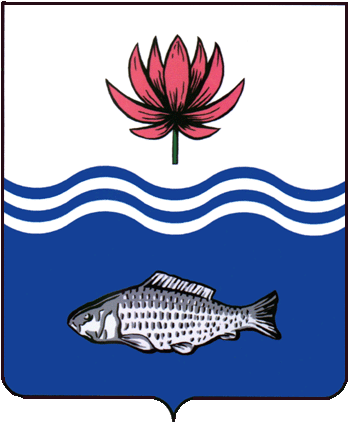 АДМИНИСТРАЦИЯ МУНИЦИПАЛЬНОГО ОБРАЗОВАНИЯ "ВОЛОДАРСКИЙ МУНИЦИПАЛЬНЫЙ РАЙОН АСТРАХАНСКОЙ ОБЛАСТИ"РАСПОРЯЖЕНИЕО мерах по запрещению выжиганияв пожароопасный периодтросниково-рогозовых зарослей истерни на полях на территории Володарского районаВ соответствии с постановлением Правительства Российской Федерации от 30.12.2003г. № 794 «О единой государственной системе предупреждения и ликвидации чрезвычайных ситуаций», и в целях предотвращения гибели объектов живого мира, ухудшения и разрушения их обитания, а также уничтожения лесов и древесно-кустарниковой растительности  в границах территории муниципального образования «Володарский район»:1.Утвердить оперативный план привлечения сил и средств на тушения лесных пожаров в Володарском районе. (Приложение №1).2.Рекомендовать главам администраций муниципальных образований района, руководителям предприятий, независимо от форм собственности:2.1.Принять меры по обеспечению пожарной безопасности подведомственных объектов, расположенных на территории лесного фонда и зарослях тростника, и улучшению организации их пожаротушения.2.2.Оказывать  помощь   лесной охране в предупреждении пожаров и их тушению.2.3.Организовать мониторинг с целью своевременного обнаружения загораний и принятию мер по их ликвидации;2.4.Запретить весенние палы (выжиг) тростниковых зарослей, стерни без согласия с органами пожарной охраны и территориальными органами управления лесным хозяйством (лесхоз).2.5.Обеспечить привлекаемую технику для заготовки кормов и уборки камыша искрогасителями и первичными средствами пожаротушения.3. Рекомендовать директору ГАУ АО «Красноярский лесхоз»  (Садыров) (по согласованию):3.1.Усилить контроль за проведением организациями, сельхозпредприятиями и заинтересованными лицами в выжигании травы сельскохозяйственных палов и профилактических отжигов ранней весной и осенью.3.2.Принять меры по снижению пожарной опасности в лесах и на границе с лесным фондом:   -	очистить лесосеки от порубочных остатков;-	расчистить минерализованные полосы;-	оборудовать и обозначать места для отдыха туристов.3.3.Организовать наземное патрулирование лесов в пожароопасный период силами  лесной охраны, общественных лесных инспекторов.3.4.Создать на территории лесничества опорные пункты по тушению пожаров, обеспечив их необходимым количеством противопожарного инвентаря.4. Рекомендовать начальнику ОМВД России по Володарскому району  (Тимришев)  (по согласованию):4.1.Оказывать содействие работникам Государственной лесной охраны в расследовании случаев лесных пожаров, выявлении и привлечению к ответственности виновных.5. Рекомендовать зам. начальника отряда –начальнику 38 ПСЧ 3 ПСО ФПС ГПС ГУ МЧС России по Астраханской области  (Дюйсембеев)  (по согласованию):5.1.Принимать меры по организации привлечения сил и средств противопожарной службы для ликвидации пожаров.5.2.Принимать участие в работе оперативно-следственных групп для проведения неотложных оперативно-следственных мероприятий по установлению причин лесных пожаров и виновных лиц.6.Признать утратившим силу распоряжение администрации                          муниципального образования «Володарский район» от 03.03.2023 г. № 134-р «О мерах по запрещению выжигания в пожароопасный период тростниково - рогозовых зарослей и стерни на полях на территории Володарского района.7.Сектору информационных технологий организационного отдела администрации муниципального образования «Володарский район» (Петрухин) разместить настоящее распоряжение на сайте администрации муниципального образования «Володарский район».8.Главному редактору МАУ «Редакция газеты «Заря Каспия» (Мусралиева) опубликовать настоящее распоряжение в районной газете «Заря Каспия».9. Контроль за исполнением настоящего распоряжения возложить на и.о. заместителя главы администрации муниципального образования «Володарский район» по оперативной работе А.С. Беканову.Глава муниципального образования «Володарский район»                                                            Х.Г. Исмуханов	Приложение №1к распоряжению администрациимуниципального образования«Володарский район»от 26.02.2024 г. № 129-рОПЕРАТИВНЫЙ ПЛАНпривлечения средств тушения лесных пожаров в Володарском районе в 2024 годуВерно:от 26.02.2024 г.N 129-рНаименование организаций , муниципальных образованийНаименование лесных урочищ, номера лесных кварталовСпособ связи, № телефоновСилы и средства привлекаемые для тушения лесных пожаровЛица, ответственные за отправку сил,  техники, средств пожаротушенияГАУ АО «Красноярский лесхоз»Марфинское и Зеленгинское  участковые лесничествалесные квартала с № 1 по № 142с №201 по № 311Площадь 8 (85146)92-5-1395-4-9498-3-45 (лесхоз)Автомобиль УАЗ 22069 – 1 ед.Автомобиль УАЗ 31519 – 1 ед.Трактор МТЗ 80 -   2 ед.Плуг  – 2 ед.Мотопомпа – 2 ед.Бензопила – 1 ед.Ранцевые огнетушители – 5 ед.Людские ресурсы – 4 чел.Садыров Т.К.Нургалиева Г.А.,Ильин В.Г.,Нургалиев А.М.,Буранбаев Р.М.38 ПЧС 3 ПСО ФПС ГПС ГУ МЧС России по Астраханской области------- // ------------8 (85142)9-15- 83Пожарная  машина ПСЧ-38 – 1 ед.Дюйсембеев Р.З.Муниципальное образование «Сельское поселение Актюбинский сельсовет Володарского муниципального района Астраханской области»Зеленгинскоеучастковое   лесничество8 (85142)91-3-9791-0-09Автомобиль ГАЗ-53 – 1 ед.Людские ресурсы – 5 чел.Арыкбаев А.Р.п. ТрубныйМуниципальное образование «Сельское поселение Тумакский сельсовет Володарского муниципального района Астраханской области»Зеленгинское участковое  лесничество8 (85142) 27-2-8627-2-49Экскаватор  ЭО2621В – 1 ед.Пожарная машина  ГАЗ-53 АЦ – 1 ед.ДПД – 5 чел.Ковалев Д. А.с. Тумак.Муниципальное образование «Сельское поселение Марфинский сельсовет Володарского муниципального района Астраханской области»Марфинское  участковое лесничество8 (851 42) 62-1-5562-4-66Пожарная помпа – 1 ед.А/м УАЗ 22060 – 1 ед.Людские ресурсы – 5 чел.Вязовой А.А.с. МарфиноМуниципальное образование «Сельское поселение Мултановский сельсовет Володарского муниципального района Астраханской области»,Рыболовецкая артель «Челюскинец»Марфинское  участковое лесничество8 (851 42) 62-7-3462-7-34Пожарная машина АЦ 40 – 1 ед.Экскаватор ЭО – 1 ед.Трактор МТЗ 80 – 1 ед.Матопомпа МП-800 – 1 ед.Матопомпа МП-1600 – 1 ед.ДПД – 10 чел.Кадралиева С.И.с. МултановоМуниципальное образование «Сельское поселение Крутовской сельсовет Володарского муниципального района Астраханской области»Зеленгинское участковое  лесничество8 (851 42) 55-1-33Трактор МТЗ 80 – 1  ед. ( с плугом)Матопомпа – 1 ед.Людские ресурсы – 5 чел.Казиев Б.К.с. КрутоеМуниципальное образование «Сельское поселение Калининский сельсовет Володарского муниципального района Астраханской области»Марфинское  участковое лесничество8 (851 42) 62-8-2562-8-21Трактор МТЗ-80 с бочкой – 1 ед.Трактор МТЗ-80 с плугом – 1 ед.Людские ресурсы – 10 чел.Асанова Б.А.с. КалининоМуниципальное образование «Сельское поселение Козловский сельсовет Володарского муниципального района Астраханской области»Марфинское  участковое лесничество8 (851 42)  5-51-33Трактор МТЗ-80 – 1 ед.Автомашина «Газель» - 1 ед.Людские резервы – 5 чел.Джумартов Т.Шс.КозловоМуниципальное образование «Сельское поселение Большемогойский сельсовет Володарского муниципального района Астраханской области»Марфинское  участковое лесничество8 (851 42) 93-5-2193-5-44Трактор МТЗ-80 -1 ед. (с плугом)Пожарная а/м ЗИЛ 131 – 1 ед..Людские ресурсы – 3 чел.Сазбанов З.Г.с.Большой МогойМуниципальное образование «Сельское поселение Село Зеленга Володарского муниципального района Астраханской области»Зеленгинское участковое  лесничество8 (851 42)  3-62-963-62-37Автомашина ГАЗ-52 – 1 ед.Людские ресурсы – 5 чел.Парамеев В.В.с. ЗеленгаМуниципальное образование «Сельское поселение Сизобугорский сельсовет Володарского муниципального района Астраханской области»ГКУ «Волгоспас»Зеленгинское участковое  лесничество8 (851 42)  2-74-182-74-872-74-67Пожарная часть № 59Хайрлапов А.С.с. Сизый БугорМуниципальное образование «Сельское поселение Тулугановский сельсовет Володарского муниципального района Астраханской области»Зеленгинское участковое  лесничество8 (851 42)  5-52-19а/м УАЗ-315 – 1 ед.ДПД – 5 чел.Ибляминова М.Р.с. ТулугановкаМуниципальное образование «Сельское поселение Цветновский сельсовет Володарского муниципального района Астраханской области»Зеленгинское участковое  лесничество8 (851 42)  9-46-499-46-14Пожарная машина ЗИЛ-130 – 1 ед. Экскаватор ЭО-2626 – 1 ед.Людские ресурсы – 5 чел.Вязовая Л.П.с. ЦветноеМуниципальное образование «Сельское поселение Алтынжарский сельсовет Володарского муниципального района Астраханской области»Зеленгинское участковое  лесничество8 (851 42)  5-53-355-58-48Трактор МТЗ 80 – 1 ед. (с прицепом)Мотопомпа  – 1ед.Людские ресурсы – 5 чел.Избасаров С.Б.с. АлтынжарМуниципальное образование «Сельское поселение Маковский сельсовет Володарского муниципального района Астраханской области»Зеленгинское лесничество8 (851 42)  3-66-413-66-32Автомобиль УАЗ   – 1 ед.Людские ресурсы – 5 чел.Короткова Т.П.с. МаковоМуниципальное образование «Сельское поселение Тишковский сельсовет Володарского муниципального района Астраханской области»Зеленгинское  участковое  лесничество8 (851 42)  3-65-91Трактор МТЗ-80 – 1 ед. ( с фекальной бочкой)Мотопомпа – 1 ед.Людские ресурсы – 7 чел.Анисимов А.А.с. ТишковоМуниципальное образование «Сельское поселение Поселок Володарский Володарского муниципального района Астраханской области»Зеленгинское  участковое лесничество8 (851 42)  9-13-499-14-499-12-89Трактор МТЗ-80 – 1 ед.Автомобиль «Нива» – 1 ед.Людские ресурсы – 8 чел.Такаев У.В.п. Володарский